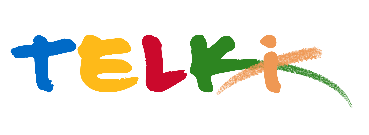 Telki Község Önkormányzata2089 Telki, Petőfi u.1.Telefon: (06) 26 920 801E-mail: hivatal@telki.huwww.telki.huELŐTERJESZTÉS A KÉPVISELŐ-TESTÜLET 2022. február 14-i rendes ülésére Napirend tárgya:Kodolányi János Közösségi Ház helyiséghasználatával összefüggő kérdésekA napirendet tárgyaló ülés dátuma: 			2022. 02.14. A napirendet tárgyaló ülés: 				Pénzügyi Bizottság, Képviselő-testület Előterjesztő: 						Deltai Károly polgármesterAz előterjesztést készítette: 				dr. Lack Mónika jegyző		 A napirendet tárgyaló ülés típusa: 			nyílt / zárt A napirendet tárgyaló ülés típusa:			rendes / rendkívüliA határozat elfogadásához szükséges többség típusát: egyszerű / minősített A szavazás módja: 					nyílt / titkos 1.Előzmények, különösen az adott tárgykörben hozott korábbi testületi döntések és azok végrehajtásának állása: 2. Jogszabályi hivatkozások: ---3.Költségkihatások és egyéb szükséges feltételeket, illetve megteremtésük javasolt forrásai:Költségvetési források4. Tényállás bemutatása: A Kodolányi János közösségi ház és könyvtár helyiséghasználatával összefüggő szabályokat a képviselő-testület 71/2020.( VIII.31.) és a 51/2020.(VI.30.) önkormányzati határozataiban szabályozta.A térítésmentes és kedvezményes helyiséghasználatról szóló határozat alapján a helyiséghasználat alkalmával a határozatban nevesített civil szervezetek, egyesületek ( a KOKUKK Egyesület, Budajenő-Telki Székely Társulat, Telki Női kar, Nyugdíjasklub Egyesület, Telki Polgárőrség Telki Kultúra Alapítvány, Telki SE, Katolikus Egyházközség, Református Egyházközség, Iskola Óvoda Telkiben Alapítvány ) próbáik, összejöveteleik, nem bevételes kulturális rendezvényeik megtartásához térítésmentes helyiséghasználatra jogosultak.A helyi intézmények ( Pipacsvirág Magyar- Angol Kéttanítási Nyelvű Általános Iskola, Telki Zöldmanó Óvoda, Kiss Zenede ) részére a nem bevételes rendezvényeik, térítésmentes oktatási, kulturális rendezvényeik megtartásához ( a közösségi ház által szervezett kulturális programokon történő térítésmenetes közreműködés ellenében ) szintén térítésmentes helyiséghasználatra jogosultak.A belépődíjas rendezvények alkalmával már nem térítésmentes, hanem csak kedvezményes terembérleti díj fizetési kötelezettségre jogosultak.A határozatban nem nevesített egyéb egyesületek, szervezetek rendezvényeinek megtartásához a szabad kapacitás erejéig térítésmentes teremhasználatot a közösségi ház vezetője a fenntartóval egyeztetve biztosíthat.Az elmúlt időszakban több megkeresés is érkezett az önkormányzathoz, illetve a közösségi ház intézményhez, hogy magáncélú rendezvények céljára is kedvezményesen vagy térítésmentesen biztosítsa az intézmény a helyiségeket.Ugyanígy érkezett megkeresés arra vonatkozóan is, hogy a közösségiház kisterme az intézmény nyitvatartási idején túl is, térítésdíj mentesen szabadon igénybe vehető legyen az érdeklődők számára.A képviselő-testület 51/2020.(VI.31.) Önkormányzati határozata rögzíti, hogy a szabad kapacitás terhére történő térítésmentes, ill. kedvezményes teremhasználat biztosítása során a közösségi ház vezetője köteles az intézmény gazdasági érdekeit szem előtt tartani, szükség esetén a fenntartó véleményét kikérni.Jelen esetben a képviselő-testület által nem szabályozott kérdésekben történő intézményvezetői döntéshez kérem a képviselő-testület szíves álláspontját kialakítani.A választási eljárásról szóló 2013.évi XXXVI. törvény 145.§. (3) bekezdése alapján ,, a választási kampány céljára az állami és önkormányzati költségvetési szervek a jelöltek, jelölő szervezetek számára azonos feltételekkel bocsáthatnak rendelkezésre helyiséget és egyéb szükséges berendezést. Állami vagy önkormányzati hatóság elhelyezésére szolgáló épületben választási kampánytevékenységet folytatni, választási gyűlést tartani tilos, kivéve az ötszáznál kevesebb lakosú településen, feltéve, hogy más közösségi célú épület nem áll rendelkezésre ,,A Kodolányi János Közösségi Ház és Könyvtár helyiségei a választási eljárásról szóló törvény alapján a 2022.évi országgyűlési választások és országos népszavazáson nyilvántartásba vett jelöltek, jelölő szervezetek számára azonos feltételekkel bocsáthatnak rendelkezésre helyiséget és egyéb szükséges berendezést.Az intézmény munkarendjébe illeszkedve az intézmény a kampány időszakban a 2022.évi országgyűlési választások és országos népszavazáson nyilvántartásba vett jelöltek, jelölő szervezetek számára a kampányidőszakban maximum 2 alkalommal hétköznapokon 2-2 óra időtartamra a 71/2020.( VIII.31.) önkormányzati határozatban foglalt bérleti díjakon vehetik igénybe kampányrendezvények céljára a Közösségi ház Nagytermét.Telki, 2022. február 7.										Deltai Károly								 	polgármester1.Határozati javaslatTelki község Önkormányzat Képviselő-testülete/2022. (II.    ) számú Önkormányzati határozataKodolányi János Közösségi Ház  összefüggő kérdésekTelki község Önkormányzat képviselő-testülete úgy határoz, hogy a Kodolányi János Közösségi Házhelyiséghasználata során a képviselő-testület 51/2020. (VI.30.) számú önkormányzati határozatában nem nevesített esetekben az alábbiak elvek alapján járjon el az intézményvezető:…………………………………………………………………………………………………………………………………………………………………………………………………………………………Felelős: PolgármesterHatáridő: azonnal                        2.Határozati javaslatTelki község Önkormányzat Képviselő-testülete/2022. (II.    ) számú Önkormányzati határozataKodolányi János Közösségi Ház helyiségeinek kampányrendezvények céljára történő igénybevételeTelki község Önkormányzat képviselő-testülete úgy határoz, hogy a Kodolányi János Közösségi Házhelyiségeinek a választási eljárásról szóló 2013.évi XXXVI. törvény 145.§. (3) bekezdése alapján történő igénybevétele során az alábbiak szerint biztosítja a nyilvántartásba vett jelöltek, jelölő szervezetek számára a választási kampány céljára történő igénybevételt:Az intézmény a munkarendjébe illeszkedve a 2022.évi országgyűlési választáson és országos népszavazáson nyilvántartásba vett jelöltek, jelölő szervezetek számára a kampányidőszakban maximum 2 alkalommal hétköznapokon 2-2 óra időtartamra a 71/2020.( VIII.31.) önkormányzati határozatban foglalt kedvezmények nélküli bérleti díjakon biztosíthatja választási gyűlés, kampányrendezvény céljára a Közösségi ház Nagytermét.Felelős: IntézményvezetőHatáridő: azonnal                        